[ALL INDIA TENNIS ASSOCIATION]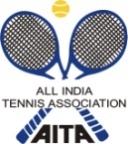 HOTEL DETAILS1. PURI CLUB
RAJ BHAWAN ROAD, PURI, ODISHA.
Double occupancy- Rs 1500/-
TEL: 06752 255567 / 9437553567
Email: puriclub@gmail.com

2. HOTEL SUBUDHI's INN
Above Reliance Trends, S.C.S College Road, Puri- 752001Website- www.subudhisinn.comE.mail- subudhisinn@gmail.comContact person- DebendraNayak(Manager)Contact no- +91 9777888033Single occupancy- Rs 800/-Double occupancy- Rs 1000/-Triple occupancy- Rs 1200/-RULES / REGULATIONS
Entry Form
Dear sir,Kindly accept my entry for Puri Open All India Talent Series (TS7) Tennis Tournament 2018 in the week of 9th April 2018 to be held at Puri Club, Odisha.My Details as follows:Name-State-Gender -AITA Reg No-
Mobile No-
Alternate Mobile No-
Email Id-
Rank -NAME OF THE TOURNAMENTNAME OF THE TOURNAMENTPURI AITA Talent Series[TS7] U-14(Boys & Girls) Tennis Tournament 2018.PURI AITA Talent Series[TS7] U-14(Boys & Girls) Tennis Tournament 2018.NAME OF THE STATE ASSOCIATIONNAME OF THE STATE ASSOCIATIONOdisha Tennis Association Odisha Tennis Association HONY. SECRETARY OF ASSOCIATIONHONY. SECRETARY OF ASSOCIATIONMr Madhu Sudan Padhi, IASMr Madhu Sudan Padhi, IASADDRESS OF ASSOCIATIONADDRESS OF ASSOCIATIONKokila Residency,1st Floor,Ananta Vihar,Pokhariput, Bhubaneswar-751020, Odisha.Kokila Residency,1st Floor,Ananta Vihar,Pokhariput, Bhubaneswar-751020, Odisha.TOURNAMENT WEEKTOURNAMENT WEEK9th April 20189th April 2018NAME OF THE VENUENAME OF THE VENUEPuri Club, Puri, OdishaPuri Club, Puri, OdishaADDRESS OF VENUEADDRESS OF VENUENear Raj Bhawan, Puri, OdishaNear Raj Bhawan, Puri, OdishaTOURNAMENT REFEREETOURNAMENT REFEREEMr. Prabin Kumar Nayak, ITFMr. Prabin Kumar Nayak, ITFTHE ENTRY IS TO BE SENTTHE ENTRY IS TO BE SENTroyaltennis.prabin@hotmail.com  with copy to tennisodisha@gmail.comroyaltennis.prabin@hotmail.com  with copy to tennisodisha@gmail.comTELEPHONE+91 9439552536FAX0674-2392854CATEGORY ()TALENT SERIES (TS7)TALENT SERIES (TS7)AGE GROUPS ()UNDER-14SIGN-INQUALIFYINGFriday     6th April 2018
1200-1400 hrsMAIN DRAW   Sunday
8th April 2018
1200-1400 hrsMAIN DRAW SIZESingles32Doubles16QUALIFYING DRAW SIZESinglesOpenDoublesNADATES FOR SINGLESQUALIFYING7th & 8th April 2018MAIN DRAW9th - 13th April 2018SIGN IN FOR DOUBLES
MAIN DRAW9th APRIL’18  Till 1200 hrs.DATES FOR DOUBLESMAIN DRAW9th - 13th April 2018ENTRY DEADLINE19th MARCH 2018WITHDRAWAL DEADLINEWITHDRAWAL DEADLINE2nd APRIL 2018COURT SURFACESYNTHETIC COURTBALLSITF APPROVED BALLSNO. OF COURTS2FLOOD LIGHT2TOURNAMENT DIRECTOR :MR. HARIHAR GURUM: +91 9861022260ENTRY
Entry can be sent by E-mail. No entry will be accepted through telephone.
AGE ELIGIBILITY
No player born on or after 01 Jan 2010 is permitted to play Under 14 AITA tournaments.
ENTRY FEEAITA Registration Card
It is mandatory for the player to carry ORIGINAL REGISTRATION CARD for the sign-in. In case the player registration is in process with AITA,  In that case player has to carry Original receipt or copy of mail from AITA confirming that  player registration is in process.